Harzé, le 21 janvier 2021 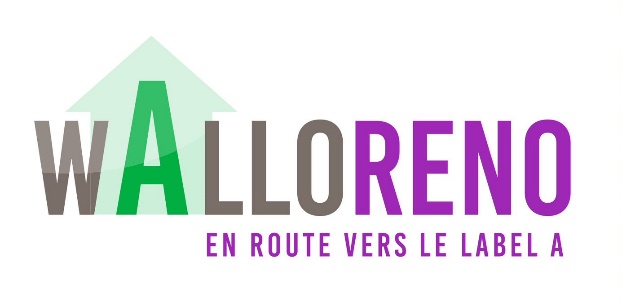 Objet : dossier de candidature à l’action-pilote Walloreno Madame, Monsieur,Nous vous remercions pour l’intérêt que vous portez pour le projet Walloreno, coordonné par le GREOVA et en collaboration avec les communes de Chaudfontaine, Ferrières, Lierneux et Sprimont. Pour rappel, l’action-pilote Walloreno permettra à 30 logements d’être sélectionnés pour bénéficier d’un audit logement de type 1 à prix réduit (vous trouverez les conditions d’accès sur le site www.greova.be/walloreno). Mieux encore, 10 logements (sur les 30 sélectionnés précédemment) pourront bénéficier ensuite d’un accompagnement des travaux à tarif réduit (module « suivi des travaux » dans l’AGW du 04/04/19 relatif à l’audit logement) et un monitoring avant/après de leur consommation énergétique.Les critères de sélection donneront la priorité à l’aspect économico-social (selon la catégorie de revenus, etc.) mais aussi à l’aspect énergétique (potentiel d’amélioration, etc.) et à l’intention de « passer à l’acte », c’est-à-dire d’effectuer des travaux de rénovation énergétique.Préalables :Pour pouvoir être potentiellement sélectionné parmi les 30 élus, le logement doit être unifamial, situé dans une des 4 communes partenaires et avoir un permis d’urbanisme introduit avant le 30/04/2010 (vous trouverez l’ensemble des conditions d’accès sur le site www.greova.be/walloreno).Le bâtiment devra également avoir une fonction de logement depuis au moins 10 ans et répondre aux exigences imposées par la Région wallonne pour avoir accès aux primes logement. Pour être complet, le candidat-rénovateur devra également transmettre :le Quickscan de l’habitation, au format pdf ; rendez-vous sur www.monquickscan.be ! 
la confirmation du remplissage et de l’envoi du formulaire d’évaluation du SPW disponible sur www.greova.be/walloreno. N’oubliez pas d’y cocher la situation géographique de votre logement : « Gréova » ;le formulaire d’engagement à l’action pilote Walloreno, que vous trouverez sur le site www.greova.be/walloreno.Ce dossier de candidature (ainsi que ses 3 préalables) devra être renvoyés au GREOVA, par mail (thomas.vanherteryck@greova.be) ou par courrier (GREOVA asbl, Place de Chézy 1, 4920 Harzé).Dès la réception de 100 candidatures, le jury (ou comité de sélection) se réunira pour sélectionner, sinon les 30 ménages.Nous vous tiendrons évidemment au courant des suites concernant votre dossier.L’envoi du dossier ne représente pas un engagement ferme. Tant que les 30 logements n’ont pas été sélectionnés, le candidat-rénovateur pourra toujours se rétracter s’il le désire. En cas de changement d’avis, il suffit d’envoyer un mail ou un courrier signé au GREOVA.En restant à votre disposition pour d’éventuelles questions,Dossier de candidature WallorenoCoordonnées de l’habitation (et du propriétaire) :
Prénom : 
Nom : 
Adresse de l’habitation à auditer :Téléphone :Mail :Composition du ménage :
Nombre d’adultes :Nombre d’enfants : Catégorie de revenu de référence du ménage : 
 Généralement, il s’agit de l’addition des revenus imposables (voir avertissement extrait de rôle de l’année précédente) des personnes composant le ménage diminué de  5000 € par enfant à charge). Pour plus d’information, rendez-vous au point « Comment calculer votre revenu de référence » ou https://energie.wallonie.be/fr/primes-habitation-a-partir-du-1er-juin-2019.html?IDC=9792 Cochez la catégorie qui vous semble la plus conforme (après calcul). Si vous hésitez entre deux catégories, cochez les deux :Description de votre habitation et de son isolation : 
Année (approximative) de la construction : si vous disposez d’un certificat énergétique, merci de communiquer le n° du dossier ; merci de joindre 4 photos récentes de la maison (idéalement une de chaque façade).Le logement à auditer possède-t-il un réseau Wifi ? (indispensable si vous voulez également le suivi de chantier et le monitoring des consommations) : Motivations : 
Quand envisagez-vous d’éventuels travaux de rénovation ?Comment comptez-vous financer ceux-ci ?Avez-vous des projets d’agrandissement ou de division de votre logement ?Avez-vous d’autres remarques ?Systèmes énergétiques :Merci de cocher ou de noter les quantités :Age/Etat chaudière :											Certifié sincère,Ce dossier de candidature vise à sélectionner les candidats de la manière la plus objective possible, selon les critères définis par le Service public de Wallonie. Il restera confidentiel et ne sera pas diffusé. Si vous rencontrez des difficultés à remplir ce document, n'hésitez pas à nous contacter. Ce dossier de candidature vient en complément du Quickscan ! www.monquickscan.beEn vous remerciant pour cette collaboration,Thomas Vanherteryck, pour le comité de sélection de l’action Walloreno Ourthe-Vesdre-AmblèveComment calculer votre revenu de référence :(source : https://energie.wallonie.be/fr/primes-habitation-a-partir-du-1er-juin-2019.html?IDC=9792)déterminez les personnes composant votre ménage à la date d'enregistrement de votre audit ou de votre rapport de suivi de travaux ;
retirez vos ascendants, descendants et collatéraux jusqu'au 2ème degré (frères/sœurs) ;
des autres personnes composant le ménage, additionnez les revenus imposables globalement de l'avant dernière année complète précédant la date du plus récent enregistrement du rapport d'audit ou du rapport de suivi de travaux. ;
une fois le total obtenu, déduisez 5000 euros par enfant à charge : enfant pour lequel des allocations familiales sont attribuées à un membre du ménage ;enfant hébergé à titre égalitaire par vous ou un membre du ménage ;membre du ménage reconnu en situation de handicap ;personne reconnue en situation de handicap en cours de domiciliation dans votre logement et avec laquelle vous ou un membre du ménage dispose d'un lien de parenté allant jusqu'au 3ème degré ;enfant à charge reconnu en situation de handicap ;enfant pour lequel des allocations familiales d'orphelin sont perçues par vous ou un membre du ménage ;enfant à naître : enfant conçu depuis au moins 90 jours à la date du rapport d'audit ou du rapport de suivi de travaux ;votre parent jusqu'au 3ème degré, domicilié ou en cours de domiciliation dans votre logement à condition que ce parent ait au moins 60 ans ;toute personne de plus de 60 ans domiciliée ou en cours de domiciliation dans votre logement à condition qu'elle vive ou ait vécu habituellement avec un de vos parents jusqu'au 3ème degré ;le montant ainsi obtenu doit être reporté dans le tableau ci-dessous :Exemple :Vous introduisez votre demande en 2020Vous regardez le montant de vos revenus globalement imposables tel qu'indiqué sur l'avertissement-extrait de rôle de 2019 (qui concernent les revenus de 2018)Si vous avez 2 enfants à charge, vous retirez 2 fois 5.000 euros soit 10.000 euros Vous avez votre revenu de référence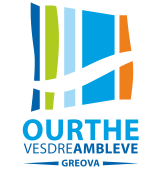 Thomas VANHERTERYCK
Chargé de mission - GREOVA 
Place de Chézy 1, 4920 Aywaille
Tél. 04 384 67 88 - Fax 04 384 74 37
thomas.vanherteryck@greova.be
www.greova.be - www.ovatourisme.be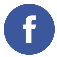 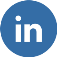 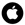 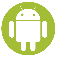 Ce label indique que nous nous sommes engagés à améliorer
de manière continue la qualité de nos services.Ce label indique que nous nous sommes engagés à améliorer
de manière continue la qualité de nos services.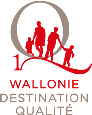 Catégorie de revenu de référence du ménage (dernier extrait de rôle)Catégorie de revenu de référence du ménage (dernier extrait de rôle)Catégorie de revenu de référence du ménage (dernier extrait de rôle)Catégorie de revenu de référence du ménage (dernier extrait de rôle)Catégorie de revenu de référence du ménage (dernier extrait de rôle)R1R2R3R4R5Isolation actuelle de l'habitationIsolation actuelle de l'habitationNonSi oui, quand?Commentaires/DétailsToiture/plancher des combles isolés ?Murs isolés ?Sols isolés ?Vitrages récents (<15ans) ?Problèmes d’humidité ?MazoutGazCharbonBois bûcheGranulésElectricitéSolaire thermiquePhotovoltaïquePompe à chaleurautre…Chauffage principalChauffage secondaireEau chaude sanitaireSystème de cuissonConsommation annuelle litres m³ kg stères kg kWh m² kWh kWhFacture annuelle (€) €  €  €  € € €  €  €  €  € Date et signature du candidat :Revenu de référence du ménageCatégorie de revenusMajoration de la prime de baseinférieur ou égal à 23 000€R1Prime de base multipliée par 6supérieur ou égal à 23 000,01 et inférieur ou égal à 32 700€R2Prime de base multipliée par 4supérieur ou égal à 32 700,01 et inférieur ou égal à 43 200€R3Prime de base multipliée par 3supérieur ou égal à 43 200,01 et inférieur ou égal à 97 700€R4Prime de base multipliée par 2supérieur à 97 700€R5Prime de base multipliée par 1